REVISÃO: 05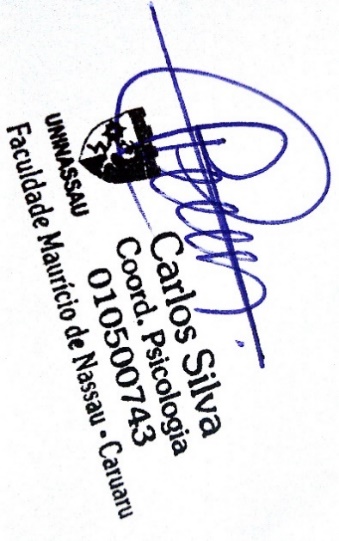 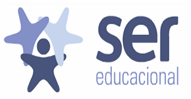 HORÁRIOS DE AULANúmero:HORÁRIOS DE AULAGRA-MAT-0212HORÁRIOS DE AULAAprovação:HORÁRIOS DE AULADiretor Acadêmico Ser EducacionalCURSO:CURSO:PSICOLOGIAPSICOLOGIAPSICOLOGIAPSICOLOGIAPSICOLOGIAPSICOLOGIASEMESTRE:2019.1PERIODO:PERIODO:5º BTURMA:CAR0120105NNBCAR0120105NNBTURNO:NBLOCO:   BSALA: 118 – 1º AndHORÁRIOSEGUNDASEGUNDATERÇATERÇAQUARTAQUARTAQUINTASEXTASABADO18:30 às 19:20Ética e PsicologiaProf. Leonilson AndradeÉtica e PsicologiaProf. Leonilson AndradePsicopatologíaProf. Edilma Edilene19:20 às 20:10Psicologia: Entrevistas e Testes projetivosProfª. Waleska PaixãoPsicologia: Entrevistas e Testes projetivosProfª. Waleska PaixãoÉtica e PsicologiaProf. Leonilson AndradeÉtica e PsicologiaProf. Leonilson AndradeFenomenologia e Existencialismo na ClínicaProf.ª Cássia BritoFenomenologia e Existencialismo na ClínicaProf.ª Cássia BritoPsicopatologiaProf. Edilma EdilenePsicologia do TrânsitoProf. Jaíse NunesEmpreendedorismoProf.20:20 às 21:10Psicologia: Entrevistas e Testes projetivosProfª. Waleska PaixãoPsicologia: Entrevistas e Testes projetivosProfª. Waleska PaixãoPsicologia e a Pessoa com DeficiênciaProfª. Kelli FaustinoPsicologia e a Pessoa com DeficiênciaProfª. Kelli FaustinoFenomenologia e Existencialismo na ClínicaProf.ª Cássia BritoFenomenologia e Existencialismo na ClínicaProf.ª Cássia BritoPsicopatologiaProf. Edilma EdilenePsicologia do TrânsitoProf. Jaíse NunesEmpreendedorismoProf.21:10 às 22:00Psicologia: Entrevistas e Testes projetivosProfª. Waleska PaixãoPsicologia: Entrevistas e Testes projetivosProfª. Waleska PaixãoPsicologia e a Pessoa com DeficiênciaProfª. Kelli FaustinoPsicologia e a Pessoa com DeficiênciaProfª. Kelli FaustinoFenomenologia e Existencialismo na ClínicaProf.ª Cássia BritoFenomenologia e Existencialismo na ClínicaProf.ª Cássia BritoPsicopatologiaProf. Edilma EdilenePsicologia do TrânsitoProf. Jaíse NunesEmpreendedorismoProf.INTERVALO:     20:10     às20:20